JESÚS CAMINA SOBRE LAS AGUAS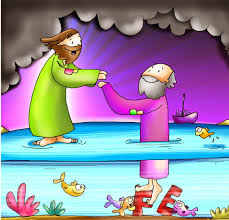 Mt 14,28ACTIVIDADES	1.- Vamos a leer el texto completo de Jesús camina sobre las aguas: Mateo 14, 22-34. Luego contesta a estas preguntas:1. Jesús mandó a sus discípulos que fueran a la otra  orilla, mientras tanto ¿a dónde fue Jesús?....................................................
……………………………………………………………………………………………………………………2.  ¿Qué sucedió durante la travesía hacia la otra orilla?………………………………………………………………………………………………………………………………………………………………………………………………………………………………………….
3. ¿Cómo apareció Jesús ante sus discípulos?......................................…………………………………………………………………………………………………………………….4. Ellos, ¿que creyeron que era Jesús?..................................................5. ¿Qué le dijo Pedro a Jesús?................................................................…………………………………………………………………………………………………………………….6. ¿Fue capaz Pedro de ir a Jesús sobre el mar?...............................……………………………………………………………………………………………………………………..
7. ¿Qué fue lo que provocó que Pedro se hundiera?........................
……………………………………………………………………………………………………………………..8. ¿Cómo resolvió Jesús la situación?.....................................................…………………………………………………………………………………………………………………….9. ¿Cómo crees que se sintió Pedro después de este episodio de su vida? Escribe tu propia opinión.  ¿Cómo te sentirías tu?.................................................................................................................……………………………………………………………………………………………………………………..